Námet:                                          ROZPOČETNA  OSLAVU  NARODENÍN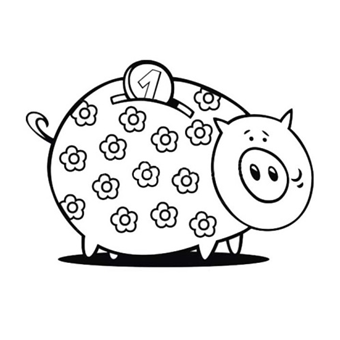 Odkiaľ na to zoberieme peniažky – PRÍJMY (vaše tipy, napr. vreckové, darček od starých rodičov ....).........................................................................................................................................................Čo všetko budeme potrebovať – VÝDAVKY:...............................................................................................................................................................................................................................................................................................................................................................................................................................................................................................................................................................................................................................................................VÝDAVKY SPOLU:  ................................